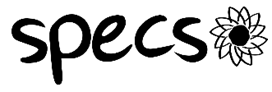 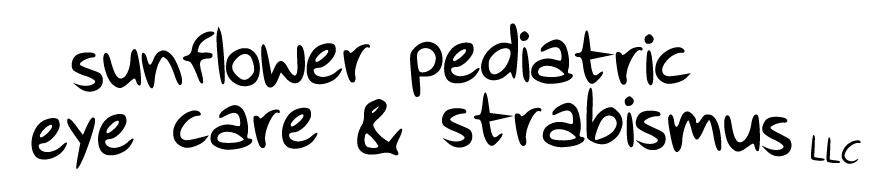 N. Marie Koederitz, MDPATIENT INFORMATIONFULL NAME_______________________________________________________________ MIDDLE INITIAL_________________SEX: MALE    FEMALE		DATE OF BIRTH_________________________  IF CHILD: MOM’S NAME __________________________________ DAD’S NAME ____________________________________RESPONSIBLE PARTY______________________________________________RELATIONSHIP_________________________ADDRESS____________________________________________CITY________________________ST_______ZIP________________PREFERRED PHONE________________________________ ALTERNATE PHONE__________________________________EMAIL ADDRESS_________________________________PREFERRED REMINDER: TEXT    PHONE   EMAILPREFERRED LANGUAGE____________________RACE__________________ETHNICITY____________________________REFERRING PHYSICIAN______________________________________________________FAX:__________________________PRIMARY CARE PHYSICIAN__________________________________________________FAX: __________________________PHARMACY ____________________________________________________PHONE: ______________________________________IF THE PATIENT IS A DEPENDENT, PLEASE PROVIDE THE FOLLOWING INFORMATION:GUARANTOR’S NAME____________________________________________RELATIONSHIP__________________________DATE OF BIRTH________________________ PREFERRED PHONE______________________________ CELL / HOMEADDRESS____________________________________________CITY____________________ST____________ZIP______________EMERGENCY CONTACT PERSON IF GUARANTOR CANNOT BE REACHED:NAME: _______________________________________________________ PHONE: ________________________________________PRIMARY INSURANCE INFORMATIONINSURANCE COMPANY___________________________________________ ID #_______________________________________POLICY HOLDER________________________________________________ RELATIONSHIP___________________________POLICY HOLDER DATE OF BIRTH______________________GROUP #_________________________________________SECONDARY INSURANCE COMPANY: ______________________________________________________________________WE DO NOT CONTRACT WITH ANY VISION PLANS